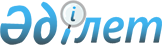 Мәслихаттың 2020 жылғы 13 қаңтардағы № 374 "Жітіқара ауданы Жітіқара қаласының, ауылдарының, ауылдық округтерінің 2020-2022 жылдарға арналған бюджеттері туралы" шешіміне өзгерістер мен толықтырулар енгізу туралы
					
			Мерзімі біткен
			
			
		
					Қостанай облысы Жітіқара ауданы мәслихатының 2020 жылғы 4 қарашадағы № 450 шешімі. Қостанай облысының Әділет департаментінде 2020 жылғы 9 қарашада № 9543 болып тіркелді. Мерзімі өткендіктен қолданыс тоқтатылды
      2008 жылғы 4 желтоқсандағы Қазақстан Республикасы Бюджет кодексінің 106, 109-1-баптарына сәйкес Жітіқара аудандық мәслихаты ШЕШІМ ҚАБЫЛДАДЫ:
      1. Мәслихаттың "Жітіқара ауданы Жітіқара қаласының, ауылдарының, ауылдық округтерінің 2020-2022 жылдарға арналған бюджеттері туралы" 2020 жылғы 13 қаңтардағы № 374 шешіміне (2020 жылғы 20 қаңтарда Қазақстан Республикасы нормативтік құқықтық актілерінің эталондық бақылау банкінде жарияланған, Нормативтік құқықтық актілерді мемлекеттік тіркеу тізілімінде № 8888 болып тіркелген) мынадай өзгерістер мен толықтырулар енгізілсін:
      1-тармақ жаңа редакцияда жазылсын:
      "1. Жітіқара қаласының 2020-2022 жылдарға арналған бюджеті тиісінше 1, 2 және 3-қосымшаларға сәйкес, оның ішінде 2020 жылға мынадай көлемдерде бекітілсін:
      1) кірістер – 701 386,8 мың теңге, оның ішінде:
      салықтық түсімдер бойынша – 112 930,0 мың теңге;
      салықтық емес түсімдер бойынша – 4 059,0 мың теңге;
      негізгі капиталды сатудан түсетін түсімдер бойынша – 0,0 мың теңге;
      трансферттер түсiмi бойынша – 584 397,8 мың теңге;
      2) шығындар – 1 112 928,0 мың теңге;
      3) таза бюджеттік кредиттеу – 0,0 мың теңге, оның ішінде:
      бюджеттік кредиттер – 0,0 мың теңге;
      бюджеттік кредиттерді өтеу – 0,0 мың теңге;
      4) қаржы активтерімен операциялар бойынша сальдо – 0,0 мың теңге;
      5) бюджет тапшылығы (профициті) – - 411 541,2 мың теңге;
      6) бюджет тапшылығын қаржыландыру (профицитін пайдалану) – 411 541,2 мың теңге.";
      6-тармақтың 2), 6), 7), 8) тармақшалары жаңа редакцияда жазылсын:
      "2) Айнабұлақ шағын ауданындағы автомобиль жолының учаскелерін орташа жөндеуге – 27 108,3 мың теңге;";
      "6) Жібек жолы көшесіне шығатын 11-шағын аудандағы № 19-23 үйлердің бойында кварталішілік өткелді ағымдағы жөндеуге – 20 617,9 мың теңге;
      7) Жібек жолы көшесіне шығатын 5 в шағын аудандағы № 7, 8, 9, 10 үйлердің ауласында кварталішілік өткелді ағымдағы жөндеуге – 16 853,8 мың теңге;
      8) Шокана Уалиханова көшесінен іргелес алаңдарымен бірге В.И. Ленина көшесіне шығатын 2-шағын аудандағы № 18-22 үйлердің ауласында кварталішілік өткелді ағымдағы жөндеуге – 22 668,7 мың теңге;";
      6-тармақтың 3), 4), 5) тармақшалары алынып тасталсын;
      6-тармақ мынадай мазмұндағы 9), 10) тармақшалармен толықтырылсын:
      "9) Жітіқара қаласының мешітіне қарсы тұрған аялдамадан Жібек жолы көшесімен қиылысатын қиылысқа дейінгі шекараларда Досқали Асымбаев көшесі бойындағы автомобиль жолының учаскесін орташа жөндеуге (техникалық қадағалау жөніндегі қызметтерге) – 2 720,1 мың теңге;
      10) Жітіқара қаласының В.И. Ленина көшесіне шығатын 4-шағын аудандағы № 11, 12, 13, 15, 16 үйлердің ауласында кварталішілік өткелді ағымдағы жөндеуге (техникалық қадағалау жөніндегі қызметтерге) – 1 234,1 мың теңге.";
      көрсетілген шешім мынадай мазмұндағы 6-1-тармақпен толықтырылсын:
      "6-1. Жітіқара қаласының 2020 жылға арналған бюджетінде Жұмыспен қамту жол картасы шеңберінде шараларды қаржыландыру үшін кредиттеу түсімі көзделгені ескерілсін, оның ішінде:
      1) Комсомольская-Чернаткин көшелерінің бойындағы Таран көшесіне шығатын автомобиль жолдарын орташа жөндеуге – 78 425,0 мың теңге;
      2) Шокана Уалиханова көшесімен қиылысатын қиылыстан Ахмета Байтурсинова көшесімен қиылысатын қиылысқа дейінгі шекараларда Хажыкея Жакупова көшесі бойындағы автомобиль жолын орташа жөндеуге – 91 407,0 мың теңге;
      3) Желтоқсан шағын ауданына бұрылатын бұрылыстан Ахмета Байтурсинова көшесінің қиылысына дейінгі шекараларда Жібек жолы көшесі бойындағы автомобиль жолының учаскесін орташа жөндеуге – 78 125,3 мың теңге;
      4) Жітіқара қаласы көшелерінің бойындағы көше жарығын ағымдағы жөндеуге – 73 908,8 мың теңге;
      5) Жітіқара қаласының мешітіне қарсы тұрған аялдамадан Жібек жолы көшесімен қиылысатын қиылысқа дейінгі шекараларда Досқали Асымбаев көшесі бойындағы автомобиль жолының учаскесін орташа жөндеуге – 83 938,0 мың теңге.";
      7-тармақтың 1), 3), 4), 5), 6), 11) тармақшалары жаңа редакцияда жазылсын:
      "1) Комсомольская-Чернаткин көшелерінің бойындағы Таран көшесіне шығатын автомобиль жолдарына орташа жөндеу жұмыстарын жүргізу кезіндегі техникалық қадағалау қызметтеріне – 2 468,6 мың теңге;";
      "3) Шокана Уалиханова көшесімен қиылысатын қиылыстан Ахмета Байтурсинова көшесімен қиылысатын қиылысқа дейінгі шекараларда Хажыкея Жакупова көшесі бойындағы автомобиль жолын орташа жөндеу жұмыстарын жүргізу кезіндегі техникалық қадағалау қызметтеріне – 2 517,7 мың теңге;
      4) Айнабұлақ шағын ауданындағы автомобиль жолының учаскелеріне орташа жөндеу жұмыстарын жүргізу кезіндегі техникалық қадағалау қызметтеріне – 746,3 мың теңге;
      5) фронт-офис ашу шеңберінде жол картасын іске асыруға – 12 063,0 мың теңге;
      6) жер учаскесін бөлуді ресімдеу қызметтеріне (көлі бар орталық саябақ) – 406,6 мың теңге;";
      "11) мектепке дейінгі білім беру ұйымдарында мемлекеттік білім беру тапсырысын іске асыруға – 246 696,0 мың теңге;";
      7-тармақтың 2) тармақшасы алынып тасталсын;
      7-тармақ мынадай мазмұндағы 12), 13), 14), 15), 16), 17), 18), 19), 20), 21), 22), 23), 24), 25), 26), 27) тармақшалармен толықтырылсын:
      "12) Жітіқара қаласы Досқали Асымбаев көшесі 51-құрылыс мекенжайындағы әкімшілік ғимаратты ағымдағы жөндеуге – 1 434,0 мың теңге;
      13) Жібек жолы көшесіне шығатын 11-шағын аудандағы № 10, 11, 12 үйлердің ауласында кварталішілік өткелді ағымдағы жөндеуге – 25 174,6 мың теңге;
      14) 6-шағын аудандағы № 22 және 23 үйлердің арасында кварталішілік өткелді ағымдағы жөндеуге – 7 635,0 мың теңге;
      15) Тәуелсіздік алаңына бұрылатын бұрылыстан Ахмета Байтурсинова көшесіне дейінгі шекараларда Ақсұлу Ақын көшесі бойындағы тротуарды салу жұмыстарына – 11 504,4 мың теңге;
      16) Жітіқара қаласының аумағында металл қоршауларды жасауға және орнатуға – 2 467,1 мың теңге;
      17) Жітіқара қаласының аумағында балалар ойын алаңдарын орналастыруға – 15 000,0 мың теңге;
      18) Жітіқара қаласының көшелерін ағымдағы шұңқыр жөндеуіне – 13 391,0 мың теңге;
      19) Жітіқара қаласының көше жарығын ағымдағы жөндеуге (Таран көшесінен Досқали Асымбаев көшесіне кіру) – 950,0 мың теңге;
      20) Жітіқара қаласының коммуналдық пәтерлерін ағымдағы жөндеуге – 2 485,0 мың теңге;
      21) Жітіқара қаласының аумағындағы нөсерлік құдықтарды тазалау қызметтеріне – 11 069,1 мың теңге;
      22) мүмкіндігі шектеулі адамдар үшін пандустар орнату жұмыстарына – 3 700,0 мың теңге;
      23) көлді толтыру қызметтеріне – 3 410,0 мың теңге;
      24) орама көгалдарды орнату қызметтеріне – 1 400,0 мың теңге;
      25) жасыл желектерді автономды суару жүйесін монтаждау жұмыстарына – 1 855,0 мың теңге;
      26) Жітіқара қаласын мерекелерге безендіруге – 8 606,5 мың теңге;
      27) Жітіқара қаласы, 7 - шағын аудан, 13 - үй мекенжайында орналасқан әкімшілік ғимаратты ағымдағы жөндеуге – 11 300,0 мың теңге.";
      8-тармақ жаңа редакцияда жазылсын:
      "8. Аққарға ауылының 2020-2022 жылдарға арналған бюджеті тиісінше, 4, 5 және 6-қосымшаларға сәйкес, оның ішінде 2020 жылға мынадай көлемдерде бекітілсін:
      1) кірістер – 12 577,0 мың теңге, оның ішінде:
      салықтық түсімдер бойынша – 189,0 мың теңге;
      салықтық емес түсімдер бойынша – 17,0 мың теңге;
      негізгі капиталды сатудан түсетін түсімдер бойынша – 0,0 мың теңге;
      трансферттер түсімі бойынша – 12 371,0 мың теңге;
      2) шығындар – 12 577,0 мың теңге;
      3) таза бюджеттік кредиттеу – 0,0 мың теңге, оның ішінде:
      бюджеттік кредиттер – 0,0 мың теңге;
      бюджеттік кредиттерді өтеу – 0,0 мың теңге;
      4) қаржы активтерімен операциялар бойынша сальдо – 0,0 мың теңге;
      5) бюджет тапшылығы (профициті) – 0,0 мың теңге;
      6) бюджет тапшылығын қаржыландыру (профицитін пайдалану) – 0,0 мың теңге.";
      12-тармақ жаңа редакцияда жазылсын:
      "12. Забелов ауылының 2020-2022 жылдарға арналған бюджеті тиісінше, 7, 8 және 9-қосымшаларға сәйкес, оның ішінде 2020 жылға мынадай көлемдерде бекітілсін:
      1) кірістер – 15 279,5 мың теңге, оның ішінде:
      салықтық түсімдер бойынша – 1 046,0 мың теңге;
      салықтық емес түсімдер бойынша – 27,0 мың теңге;
      негізгі капиталды сатудан түсетін түсімдер бойынша – 0,0 мың теңге;
      трансферттер түсiмi бойынша – 14 206,5 мың теңге;
      2) шығындар – 15 279,5 мың теңге;
      3) таза бюджеттік кредиттеу – 0,0 мың теңге, оның ішінде:
      бюджеттік кредиттер – 0,0 мың теңге;
      бюджеттік кредиттерді өтеу – 0,0 мың теңге;
      4) қаржы активтерімен операциялар бойынша сальдо – 0,0 мың теңге;
      5) бюджет тапшылығы (профициті) – 0,0 мың теңге;
      6) бюджет тапшылығын қаржыландыру (профицитін пайдалану) – 0,0 мың теңге.";
      көрсетілген шешім мынадай мазмұндағы 15-1-тармақпен толықтырылсын:
      "15-1. 2020 жылға арналған Забелов ауылының бюджетінде аудандық бюджеттен нысаналы трансферттер көзделгені ескерілсін, оның ішінде:
      1) Забелов ауылының көшелерін жарықтандыруға – 734,5 мың теңге.";
      16-тармақ жаңа редакцияда жазылсын:
      "16. Милютин ауылының 2020-2022 жылдарға арналған бюджеті тиісінше, 10, 11 және 12-қосымшаларға сәйкес, оның ішінде 2020 жылға мынадай көлемдерде бекітілсін:
      1) кірістер – 13 342,3 мың теңге, оның ішінде:
      салықтық түсімдер бойынша – 791,0 мың теңге;
      салықтық емес түсімдер бойынша – 6,0 мың теңге;
      негізгі капиталды сатудан түсетін түсімдер бойынша – 0,0 мың теңге;
      трансферттер түсімі бойынша – 12 545,3 мың теңге;
      2) шығындар – 13 342,3 мың теңге;
      3) таза бюджеттік кредиттеу – 0,0 мың теңге, оның ішінде:
      бюджеттік кредиттер – 0,0 мың теңге;
      бюджеттік кредиттерді өтеу – 0,0 мың теңге;
      4) қаржы активтерімен операциялар бойынша сальдо – 0,0 мың теңге;
      5) бюджет тапшылығы (профициті) – 0,0 мың теңге;
      6) бюджет тапшылығын қаржыландыру (профицитін пайдалану) – 0,0 мың теңге.";
      көрсетілген шешім мынадай мазмұндағы 19-1-тармақпен толықтырылсын:
      "19-1. 2020 жылға арналған Милютин ауылының бюджетінде аудандық бюджеттен нысаналы трансферттер көзделгені ескерілсін, оның ішінде:
      1) Милютин ауылының көше жарығын ағымдағы жөндеуге – 777,3 мың теңге.";
      20-тармақ жаңа редакцияда жазылсын:
      "20. Пригородный ауылының 2020-2022 жылдарға арналған бюджеті тиісінше, 13, 14 және 15-қосымшаларға сәйкес, оның ішінде 2020 жылға мынадай көлемдерде бекітілсін:
      1) кірістер – 22 945,0 мың теңге, оның ішінде:
      салықтық түсімдер бойынша – 1 622,0 мың теңге;
      салықтық емес түсімдер бойынша – 92,0 мың теңге;
      негізгі капиталды сатудан түсетін түсімдер бойынша – 0,0 мың теңге;
      трансферттер түсімі бойынша – 21 231,0 мың теңге;
      2) шығындар – 22 945,0 мың теңге;
      3) таза бюджеттік кредиттеу – 0,0 мың теңге, оның ішінде:
      бюджеттік кредиттер – 0,0 мың теңге;
      бюджеттік кредиттерді өтеу – 0,0 мың теңге;
      4) қаржы активтерімен операциялар бойынша сальдо – 0,0 мың теңге;
      5) бюджет тапшылығы (профициті) – 0,0 мың теңге;
      6) бюджет тапшылығын қаржыландыру (профицитін пайдалану) – 0,0 мың теңге.";
      24-тармақ жаңа редакцияда жазылсын:
      "24. Приречный ауылының 2020-2022 жылдарға арналған бюджеті тиісінше, 16, 17 және 18-қосымшаларға сәйкес, оның ішінде 2020 жылға мынадай көлемдерде бекітілсін:
      1) кірістер – 11 815,0 мың теңге, оның ішінде:
      салықтық түсімдер бойынша – 1 729,0 мың теңге;
      салықтық емес түсімдер бойынша – 16,0 мың теңге;
      негізгі капиталды сатудан түсетін түсімдер бойынша – 0,0 мың теңге;
      трансферттер түсімі бойынша – 10 070,0 мың теңге;
      2) шығындар – 11 815,0 мың теңге;
      3) таза бюджеттік кредиттеу – 0,0 мың теңге, оның ішінде:
      бюджеттік кредиттер – 0,0 мың теңге;
      бюджеттік кредиттерді өтеу – 0,0 мың теңге;
      4) қаржы активтерімен операциялар бойынша сальдо – 0,0 мың теңге;
      5) бюджет тапшылығы (профициті) – 0,0 мың теңге;
      6) бюджет тапшылығын қаржыландыру (профицитін пайдалану) – 0,0 мың теңге.";
      көрсетілген шешім мынадай мазмұндағы 27-1-тармақпен толықтырылсын:
      "27-1. 2020 жылға арналған Приречный ауылының бюджетінде аудандық бюджеттен нысаналы трансферттер көзделгені ескерілсін, оның ішінде:
      1) Приречный ауылының көшелерін жарықтандыруға – 399,0 мың теңге.";
      28-тармақ жаңа редакцияда жазылсын:
      "28. Степной ауылының 2020-2022 жылдарға арналған бюджеті тиісінше, 19, 20 және 21-қосымшаларға сәйкес, оның ішінде 2020 жылға мынадай көлемдерде бекітілсін:
      1) кірістер – 12 538,0 мың теңге, оның ішінде:
      салықтық түсімдер бойынша – 1 020,0 мың теңге;
      салықтық емес түсімдер бойынша – 12,0 мың теңге;
      негізгі капиталды сатудан түсетін түсімдер бойынша – 0,0 мың теңге;
      трансферттер түсімі бойынша – 11 506,0 мың теңге;
      2) шығындар – 12 538,0 мың теңге;
      3) таза бюджеттік кредиттеу – 0,0 мың теңге, оның ішінде:
      бюджеттік кредиттер – 0,0 мың теңге;
      бюджеттік кредиттерді өтеу – 0,0 мың теңге;
      4) қаржы активтерімен операциялар бойынша сальдо – 0,0 мың теңге;
      5) бюджет тапшылығы (профициті) – 0,0 мың теңге;
      6) бюджет тапшылығын қаржыландыру (профицитін пайдалану) – 0,0 мың теңге.";
      32-тармақ жаңа редакцияда жазылсын:
      "32. Чайковский ауылының 2020-2022 жылдарға арналған бюджеті тиісінше, 22, 23 және 24-қосымшаларға сәйкес, оның ішінде 2020 жылға мынадай көлемдерде бекітілсін:
      1) кірістер –13 508,5 мың теңге, оның ішінде:
      салықтық түсімдер бойынша – 468,0 мың теңге;
      салықтық емес түсімдер бойынша – 10,0 мың теңге;
      негізгі капиталды сатудан түсетін түсімдер бойынша – 0,0 мың теңге;
      трансферттер түсімі бойынша – 13 030,5 мың теңге;
      2) шығындар – 13 508,5 мың теңге;
      3) таза бюджеттік кредиттеу – 0,0 мың теңге, оның ішінде:
      бюджеттік кредиттер – 0,0 мың теңге;
      бюджеттік кредиттерді өтеу – 0,0 мың теңге;
      4) қаржы активтерімен операциялар бойынша сальдо – 0,0 мың теңге;
      5) бюджет тапшылығы (профициті) – 0,0 мың теңге;
      6) бюджет тапшылығын қаржыландыру (профицитін пайдалану) – 0,0 мың теңге.";
      көрсетілген шешім мынадай мазмұндағы 35-1-тармақпен толықтырылсын:
      "35-1. 2020 жылға арналған Чайковский ауылының бюджетінде аудандық бюджеттен нысаналы трансферттер көзделгені ескерілсін, оның ішінде:
      1) Чайковский ауылының көше жарығын ағымдағы жөндеуге – 268,0 мың теңге;
      2) мемлекеттік органның штат санының қысқаруына байланысты мемлекеттік қызметшіге төрт орташа айлық жалақысы мөлшерінде жұмыстан шығу жәрдемақысын төлеу – 437,5 мың теңге.";
      36-тармақ жаңа редакцияда жазылсын:
      "36. Ырсай ауылының 2020-2022 жылдарға арналған бюджеті тиісінше, 25, 26 және 27-қосымшаларға сәйкес, оның ішінде 2020 жылға мынадай көлемдерде бекітілсін:
      1) кірістер – 12 841,0 мың теңге, оның ішінде:
      салықтық түсімдер бойынша – 727,0 мың теңге;
      салықтық емес түсімдер бойынша – 6,0 мың теңге;
      негізгі капиталды сатудан түсетін түсімдер бойынша – 0,0 мың теңге;
      трансферттер түсімі бойынша – 12 108,0 мың теңге;
      2) шығындар – 12 841,0 мың теңге;
      3) таза бюджеттік кредиттеу – 0,0 мың теңге, оның ішінде:
      бюджеттік кредиттер – 0,0 мың теңге;
      бюджеттік кредиттерді өтеу – 0,0 мың теңге;
      4) қаржы активтерімен операциялар бойынша сальдо – 0,0 мың теңге;
      5) бюджет тапшылығы (профициті) – 0,0 мың теңге;
      6) бюджет тапшылығын қаржыландыру (профицитін пайдалану) – 0,0 мың теңге.";
      40-тармақ жаңа редакцияда жазылсын:
      "40. Большевик ауылдық округінің 2020-2022 жылдарға арналған бюджеті тиісінше, 28, 29 және 30-қосымшаларға сәйкес, оның ішінде 2020 жылға мынадай көлемдерде бекітілсін:
      1) кірістер – 17 493,9 мың теңге, оның ішінде:
      салықтық түсімдер бойынша – 1 010,0 мың теңге;
      салықтық емес түсімдер бойынша – 17,0 мың теңге;
      негізгі капиталды сатудан түсетін түсімдер бойынша – 0,0 мың теңге;
      трансферттер түсімі бойынша – 16 466,9 мың теңге;
      2) шығындар – 17 493,9 мың теңге;
      3) таза бюджеттік кредиттеу – 0,0 мың теңге, оның ішінде:
      бюджеттік кредиттер – 0,0 мың теңге;
      бюджеттік кредиттерді өтеу – 0,0 мың теңге;
      4) қаржы активтерімен операциялар бойынша сальдо – 0,0 мың теңге;
      5) бюджет тапшылығы (профициті) – 0,0 мың теңге;
      6) бюджет тапшылығын қаржыландыру (профицитін пайдалану) – 0,0 мың теңге.";
      көрсетілген шешім мынадай мазмұндағы 43-1-тармақпен толықтырылсын:
      "43-1. 2020 жылға арналған Большевик ауылдық округінің бюджетінде аудандық бюджеттен нысаналы трансферттер көзделгені ескерілсін, оның ішінде:
      1) Большевик ауылдық округінің көше жарығын ағымдағы жөндеуге – 619,1 мың теңге;
      2) мемлекеттік органның штат санының қысқаруына байланысты мемлекеттік қызметшіге төрт орташа айлық жалақысы мөлшерінде жұмыстан шығу жәрдемақысын төлеу – 419,8 мың теңге.";
      44-тармақ жаңа редакцияда жазылсын:
      "44. Мүктікөл ауылдық округінің 2020-2022 жылдарға арналған бюджеті тиісінше, 31, 32 және 33-қосымшаларға сәйкес, оның ішінде 2020 жылға мынадай көлемдерде бекітілсін:
      1) кірістер – 16 738,1 мың теңге, оның ішінде:
      салықтық түсімдер бойынша – 853,0 мың теңге;
      салықтық емес түсімдер бойынша – 14,0 мың теңге;
      негізгі капиталды сатудан түсетін түсімдер бойынша – 0,0 мың теңге;
      трансферттер түсімі бойынша – 15 871,1 мың теңге;
      2) шығындар – 16 738,1 мың теңге;
      3) таза бюджеттік кредиттеу – 0,0 мың теңге, оның ішінде:
      бюджеттік кредиттер – 0,0 мың теңге;
      бюджеттік кредиттерді өтеу – 0,0 мың теңге;
      4) қаржы активтерімен операциялар бойынша сальдо – 0,0 мың теңге;
      5) бюджет тапшылығы (профициті) – 0,0 мың теңге;
      6) бюджет тапшылығын қаржыландыру (профицитін пайдалану) – 0,0 мың теңге.";
      көрсетілген шешім мынадай мазмұндағы 47-1-тармақпен толықтырылсын:
      "47-1. 2020 жылға арналған Мүктікөл ауылдық округінің бюджетінде аудандық бюджеттен нысаналы трансферттер көзделгені ескерілсін, оның ішінде:
      1) Мүктікөл ауылдық округінің көшелерін жарықтандыруға – 227,0 мың теңге;
      2) мемлекеттік органның штат санының қысқаруына байланысты мемлекеттік қызметшіге төрт орташа айлық жалақысы мөлшерінде жұмыстан шығу жәрдемақысын төлеу – 373,1 мың теңге.";
      48-тармақ жаңа редакцияда жазылсын:
      "48. Тоқтаров ауылдық округінің 2020-2022 жылдарға арналған бюджеті тиісінше, 34, 35 және 36-қосымшаларға сәйкес, оның ішінде 2020 жылға мынадай көлемдерде бекітілсін:
      1) кірістер – 13 261,0 мың теңге, оның ішінде:
      салықтық түсімдер бойынша – 878,0 мың теңге;
      салықтық емес түсімдер бойынша – 7,0 мың теңге;
      негізгі капиталды сатудан түсетін түсімдер бойынша – 0,0 мың теңге;
      трансферттер түсімі бойынша – 12 376,0 мың теңге;
      2) шығындар – 13 261,0 мың теңге;
      3) таза бюджеттік кредиттеу – 0,0 мың теңге, оның ішінде:
      бюджеттік кредиттер – 0,0 мың теңге;
      бюджеттік кредиттерді өтеу – 0,0 мың теңге;
      4) қаржы активтерімен операциялар бойынша сальдо – 0,0 мың теңге;
      5) бюджет тапшылығы (профициті) – 0,0 мың теңге;
      6) бюджет тапшылығын қаржыландыру (профицитін пайдалану) – 0,0 мың теңге.";
      көрсетілген шешім мынадай мазмұндағы 51-1-тармақпен толықтырылсын:
      "51-1. 2020 жылға арналған Тоқтаров ауылдық округінің бюджетінде аудандық бюджеттен нысаналы трансферттер көзделгені ескерілсін, оның ішінде:
      1) болжанатын бюджеттің кіріс бөлігінің орындалмауына байланысты Тоқтаров ауылдық округі бюджетінің кірістер шығынын өтеу үшін – 399,0 мың теңге.";
      көрсетілген шешімнің 1, 2, 4, 7, 10, 13, 16, 19, 22, 25, 28, 31, 34-қосымшалары осы шешімнің 1, 2, 3, 4, 5, 6, 7, 8, 9, 10, 11, 12, 13-қосымшаларына сәйкес жаңа редакцияда жазылсын.
      2. Осы шешім 2020 жылғы 1 қаңтардан бастап қолданысқа енгізіледі. Жітіқара ауданы Жітіқара қаласының 2020 жылға арналған бюджеті Жітіқара ауданы Жітіқара қаласының 2021 жылға арналған бюджеті Жітіқара ауданы Аққарға ауылының 2020 жылға арналған бюджеті Жітіқара ауданы Забелов ауылының 2020 жылға арналған бюджеті Жітіқара ауданы Милютин ауылының 2020 жылға арналған бюджеті Жітіқара ауданы Пригородный ауылының 2020 жылға арналған бюджеті Жітіқара ауданы Приречный ауылының 2020 жылға арналған бюджеті Жітіқара ауданы Степной ауылының 2020 жылға арналған бюджеті Жітіқара ауданы Чайковский ауылының 2020 жылға арналған бюджеті Жітіқара ауданы Ырсай ауылының 2020 жылға арналған бюджеті Жітіқара ауданының Большевик ауылдық округінің 2020 жылға арналған бюджеті Жітіқара ауданының Мүктікөл ауылдық округінің 2020 жылға арналған бюджеті Жітіқара ауданының Тоқтаров ауылдық округінің 2020 жылға арналған бюджеті
					© 2012. Қазақстан Республикасы Әділет министрлігінің «Қазақстан Республикасының Заңнама және құқықтық ақпарат институты» ШЖҚ РМК
				
      Сессия төрағасы 

Н. Джафаров

      Жітіқара аудандық мәслихатының хатшысы 

А. Кабиев
Мәслихаттың
2020 жылғы 4 қарашадағы
№ 450 шешіміне
1-қосымшаЖітіқара аудандық
мәслихатының
2020 жылғы 13 қаңтардағы
№ 374 шешіміне
1-қосымша
Санаты
Санаты
Санаты
Санаты
Санаты
Сомасы, мың теңге
Сыныбы
Сыныбы
Сыныбы
Сыныбы
Сомасы, мың теңге
Кіші сыныбы
Кіші сыныбы
Кіші сыныбы
Сомасы, мың теңге
Атауы
Атауы
Сомасы, мың теңге
I. Кірістер
I. Кірістер
701386,8
1
Салықтық түсімдер
Салықтық түсімдер
112930,0
01
Табыс салығы 
Табыс салығы 
58002,0
2
Жеке табыс салығы
Жеке табыс салығы
58002,0
04
Меншiкке салынатын салықтар
Меншiкке салынатын салықтар
53556,0
1
Мүлiкке салынатын салықтар 
Мүлiкке салынатын салықтар 
1307,0
3
Жер салығы 
Жер салығы 
6986,0
4
Көлiк құралдарына салынатын салық 
Көлiк құралдарына салынатын салық 
45263,0
05
Тауарларға, жұмыстарға және қызметтерге салынатын iшкi салықтар 
Тауарларға, жұмыстарға және қызметтерге салынатын iшкi салықтар 
1372,0
4
Кәсiпкерлiк және кәсiби қызметтi жүргiзгенi үшiн алынатын алымдар
Кәсiпкерлiк және кәсiби қызметтi жүргiзгенi үшiн алынатын алымдар
1372,0
2
Салықтық емес түсiмдер
Салықтық емес түсiмдер
4059,0
01
Мемлекеттік меншіктен түсетін кірістер
Мемлекеттік меншіктен түсетін кірістер
3882,0
5
Мемлекет меншігіндегі мүлікті жалға беруден түсетін кірістер
Мемлекет меншігіндегі мүлікті жалға беруден түсетін кірістер
3882,0
02
Мемлекеттік бюджеттен қаржыландырылатын мемлекеттік мекемелердің тауарларды (жұмыстарды, қызметтерді) өткізуінен түсетін түсімдер
Мемлекеттік бюджеттен қаржыландырылатын мемлекеттік мекемелердің тауарларды (жұмыстарды, қызметтерді) өткізуінен түсетін түсімдер
22,0
1
Мемлекеттік бюджеттен қаржыландырылатын мемлекеттік мекемелердің тауарларды (жұмыстарды, қызметтерді) өткізуінен түсетін түсімдер
Мемлекеттік бюджеттен қаржыландырылатын мемлекеттік мекемелердің тауарларды (жұмыстарды, қызметтерді) өткізуінен түсетін түсімдер
22,0
06
Басқа да салықтық емес түсiмдер
Басқа да салықтық емес түсiмдер
155,0
1
Басқа да салықтық емес түсiмдер
Басқа да салықтық емес түсiмдер
155,0
3
Негізгі капиталды сатудан түсетін түсімдер
Негізгі капиталды сатудан түсетін түсімдер
0,0
4
Трансферттердің түсімдері
Трансферттердің түсімдері
584397,8
02
Мемлекеттiк басқарудың жоғары тұрған органдарынан түсетiн трансферттер
Мемлекеттiк басқарудың жоғары тұрған органдарынан түсетiн трансферттер
584397,8
3
Аудандардың (облыстық маңызы бар қаланың) бюджетінен трансферттер
Аудандардың (облыстық маңызы бар қаланың) бюджетінен трансферттер
584397,8
Функционалдық топ
Функционалдық топ
Функционалдық топ
Функционалдық топ
Функционалдық топ
Сомасы, мың теңге
Кіші функция
Кіші функция
Кіші функция
Кіші функция
Сомасы, мың теңге
Бюджеттік бағдарламалардың әкімшісі
Бюджеттік бағдарламалардың әкімшісі
Бюджеттік бағдарламалардың әкімшісі
Сомасы, мың теңге
Бағдарлама
Бағдарлама
Сомасы, мың теңге
Атауы
Сомасы, мың теңге
II. Шығындар
1112928,0
01
Жалпы сипаттағы мемлекеттiк қызметтер
92630,9
1
Мемлекеттiк басқарудың жалпы функцияларын орындайтын өкiлдi, атқарушы және басқа органдар
92630,9
124
Аудандық маңызы бар қала, ауыл, кент, ауылдық округ әкімінің аппараты
92630,9
001
Аудандық маңызы бар қала, ауыл, кент, ауылдық округ әкімінің қызметін қамтамасыз ету жөніндегі қызметтер
88169,6
022
Мемлекеттік органның күрделі шығыстары
4461,3
04 
Бiлiм беру
263969,0
1 
Мектепке дейiнгi тәрбие және оқыту
263969,0
124 
Аудандық маңызы бар қала, ауыл, кент, ауылдық округ әкімінің аппараты
263969,0
041 
Мектепке дейінгі білім беру ұйымдарында мемлекеттік білім беру тапсырысын іске асыруға
263969,0
07 
Тұрғын үй-коммуналдық шаруашылық
245741,5
 1
Тұрғын үй шаруашылығы
2485,0
124
Аудандық маңызы бар қала, ауыл, кент, ауылдық округ әкімінің аппараты
2485,0
007
Аудандық маңызы бар қаланың, ауылдың, кенттің, ауылдық округтің мемлекеттік тұрғын үй қорының сақталуын ұйымдастыру
2485,0
3
Елді-мекендерді көркейту
243256,5
124
Аудандық маңызы бар қала, ауыл, кент, ауылдық округ әкімінің аппараты
243256,5
008
Елді мекендердегі көшелерді жарықтандыру
118163,8
009
Елді мекендердің санитариясын қамтамасыз ету
35185,1
010
Жерлеу орындарын ұстау және туыстары жоқ адамдарды жерлеу
998,6
011
Елді мекендерді абаттандыру мен көгалдандыру
88909,0
12
Көлiк және коммуникация
509841,5
1
Автомобиль көлiгi
509841,5
124
Аудандық маңызы бар қала, ауыл, кент, ауылдық округ әкімінің аппараты
509841,5
013
Аудандық маңызы бар қалаларда, ауылдарда, кенттерде, ауылдық округтерде автомобиль жолдарының жұмыс істеуін қамтамасыз ету 
142385,2
045
Аудандық маңызы бар қалаларда, ауылдарда, кенттерде, ауылдық округтерде автомобиль 
жолдарын күрделі және орташа жөндеу
367456,3
15
Трансферттер
745,1
1
Трансферттер
745,1
124
Аудандық маңызы бар қала, ауыл, кент, ауылдық округ әкімінің аппараты
745,1
048
Пайдаланылмаған (толық пайдаланылмаған) нысаналы трансферттерді қайтару
745,1
III. Таза бюджеттік кредиттеу
0,0
Бюджеттік кредиттер
0,0
Санаты
Санаты
Санаты
Санаты
Санаты
Сомасы, мың теңге
Сыныбы
Сыныбы
Сыныбы
Сыныбы
Сомасы, мың теңге
Кіші сыныбы
Кіші сыныбы
Кіші сыныбы
Сомасы, мың теңге
Ерекшелігі
Ерекшелігі
Сомасы, мың теңге
Атауы
Сомасы, мың теңге
Бюджеттік кредиттерді өтеу
0,0
IY. Қаржы активтерімен операциялар бойынша сальдо
0,0
V. Бюджет тапшылығы (профициті)
-411541,2
VI. Бюджет тапшылығын қаржыландыру (профицитін пайдалану)
411541,2Мәслихаттың
2020 жылғы 4 қарашадағы
№ 450 шешіміне
2-қосымшаЖітіқара аудандық
мәслихатының
2020 жылғы 13 қаңтардағы
№ 374 шешіміне
2-қосымша
Санаты
Санаты
Санаты
Санаты
Санаты
Сомасы, мың теңге
Сыныбы
Сыныбы
Сыныбы
Сыныбы
Сомасы, мың теңге
Кіші сыныбы
Кіші сыныбы
Кіші сыныбы
Сомасы, мың теңге
Атауы
Атауы
Сомасы, мың теңге
I. Кірістер
I. Кірістер
439073,0
1
Салықтық түсімдер
Салықтық түсімдер
137341,0
01
Табыс салығы 
Табыс салығы 
55264,0
2
Жеке табыс салығы 
Жеке табыс салығы 
55264,0
04
Меншікке салынатын салықтар
Меншікке салынатын салықтар
80636,0
1
Мүлікке салынатын салықтар
Мүлікке салынатын салықтар
2507,0
3
Жер салығы
Жер салығы
9486,0
4
Көлік құралдарына салынатын салық
Көлік құралдарына салынатын салық
68643,0
05
Тауарларға, жұмыстарға және қызметтерге салынатын iшкi салықтар
Тауарларға, жұмыстарға және қызметтерге салынатын iшкi салықтар
1441,0
4
Кәсiпкерлiк және кәсiби қызметтi жүргiзгенi үшiн алынатын алымдар
Кәсiпкерлiк және кәсiби қызметтi жүргiзгенi үшiн алынатын алымдар
1441,0
2
Салықтық емес түсімдер
Салықтық емес түсімдер
6180,0
01
Мемлекеттік меншіктен түсетін кірістер
Мемлекеттік меншіктен түсетін кірістер
6180,0
5
Мемлекет меншігіндегі мүлікті жалға беруден түсетін кірістер
Мемлекет меншігіндегі мүлікті жалға беруден түсетін кірістер
6180,0
3
Негізгі капиталды сатудан түсетін түсімдер
Негізгі капиталды сатудан түсетін түсімдер
0,0
4
Трансферттердің түсімдері
Трансферттердің түсімдері
295552,0
02
Мемлекеттік басқарудың жоғары тұрған органдарынан түсетін трансферттер
Мемлекеттік басқарудың жоғары тұрған органдарынан түсетін трансферттер
295552,0
3
Аудандардың (облыстық маңызы бар қаланың) бюджетінен трансферттер
Аудандардың (облыстық маңызы бар қаланың) бюджетінен трансферттер
295552,0
Функционалдық топ
Функционалдық топ
Функционалдық топ
Функционалдық топ
Функционалдық топ
Сомасы, мың теңге
Кіші функция
Кіші функция
Кіші функция
Кіші функция
Сомасы, мың теңге
Бюджеттік бағдарламалардың әкімшісі
Бюджеттік бағдарламалардың әкімшісі
Бюджеттік бағдарламалардың әкімшісі
Сомасы, мың теңге
Бағдарлама
Бағдарлама
Сомасы, мың теңге
Атауы
Сомасы, мың теңге
II. Шығындар
439073,0
01
Жалпы сипаттағы мемлекеттік қызметтер
58184,0
1
Мемлекеттік басқарудың жалпы функцияларын орындайтын өкілді, атқарушы және басқа органдар
58184,0
124
Аудандық маңызы бар қала, ауыл, кент, ауылдық округ әкімінің аппараты
58184,0
001
Аудандық маңызы бар қала, ауыл, кент, ауылдық округ әкімінің қызметін қамтамасыз ету жөніндегі қызметтер
58184,0
04
Бiлiм беру
249933,0
1
Мектепке дейiнгi тәрбие және оқыту
249933,0
124
Аудандық маңызы бар қала, ауыл, кент, ауылдық округ әкімінің аппараты
249933,0
041
Мектепке дейінгі білім беру ұйымдарында мемлекеттік білім беру тапсырысын іске асыруға
249933,0
07
Тұрғын үй-коммуналдық шаруашылық
95707,0
3
Елді-мекендерді көркейту
95707,0
124
Аудандық маңызы бар қала, ауыл, кент, ауылдық округ әкімінің аппараты
95707,0
008
Елді мекендердегі көшелерді жарықтандыру
38960,0
009
Елді мекендердің санитариясын қамтамасыз ету
25322,0
010
Жерлеу орындарын ұстау және туыстары жоқ адамдарды жерлеу
899,0
011
Елді мекендерді абаттандыру мен көгалдандыру
30526,0
12
Көлiк және коммуникация
35249,0
1
Автомобиль көлiгi
35249,0
124
Аудандық маңызы бар қала, ауыл, кент, ауылдық округ әкімінің аппараты
35249,0
013
Аудандық маңызы бар қалаларда, ауылдарда, кенттерде, ауылдық округтерде автомобиль жолдарының жұмыс істеуін қамтамасыз ету
35249,0
III. Таза бюджеттік кредиттеу
0,0
Бюджеттік кредиттер
0,0
Санаты
Санаты
Санаты
Санаты
Санаты
Сомасы, мың теңге
Сыныбы
Сыныбы
Сыныбы
Сыныбы
Сомасы, мың теңге
Кіші сыныбы
Кіші сыныбы
Кіші сыныбы
Сомасы, мың теңге
Ерекшелігі
Ерекшелігі
Сомасы, мың теңге
Атауы
Сомасы, мың теңге
Бюджеттік кредиттерді өтеу
0,0
IY. Қаржы активтерімен операциялар бойынша сальдо
0,0
V. Бюджет тапшылығы (профициті)
0,0
VI. Бюджет тапшылығын қаржыландыру (профицитін пайдалану)
0,0Мәслихаттың
2020 жылғы 4 қарашадағы
№ 450 шешіміне
3-қосымшаЖітіқара аудандық
мәслихатының
2020 жылғы 13 қаңтардағы
№ 374 шешіміне
4-қосымша
Санаты
Санаты
Санаты
Санаты
Санаты
Сомасы, мың теңге
Сыныбы
Сыныбы
Сыныбы
Сыныбы
Сомасы, мың теңге
Кіші сыныбы
Кіші сыныбы
Кіші сыныбы
Сомасы, мың теңге
Атауы
Атауы
Сомасы, мың теңге
I. Кірістер
I. Кірістер
12577,0
1
Салықтық түсімдер
Салықтық түсімдер
189,0
01
Табыс салығы 
Табыс салығы 
24,0
2
Жеке табыс салығы 
Жеке табыс салығы 
24,0
04
Меншікке салынатын салықтар
Меншікке салынатын салықтар
165,0
1
Мүлікке салынатын салықтар
Мүлікке салынатын салықтар
6,0
3
Жер салығы
Жер салығы
30,0
4
Көлік құралдарына салынатын салық
Көлік құралдарына салынатын салық
129,0
2
Салықтық емес түсімдер
Салықтық емес түсімдер
17,0
01
Мемлекеттік меншіктен түсетін кірістер
Мемлекеттік меншіктен түсетін кірістер
17,0
5
Мемлекет меншігіндегі мүлікті жалға беруден түсетін кірістер
Мемлекет меншігіндегі мүлікті жалға беруден түсетін кірістер
17,0
3
Негізгі капиталды сатудан түсетін түсімдер
Негізгі капиталды сатудан түсетін түсімдер
0,0
4
Трансферттердің түсімдері
Трансферттердің түсімдері
12371,0
02
Мемлекеттік басқарудың жоғары тұрған органдарынан түсетін трансферттер
Мемлекеттік басқарудың жоғары тұрған органдарынан түсетін трансферттер
12371,0
3
Аудандардың (облыстық маңызы бар қаланың) бюджетінен трансферттер
Аудандардың (облыстық маңызы бар қаланың) бюджетінен трансферттер
12371,0
Функционалдық топ
Функционалдық топ
Функционалдық топ
Функционалдық топ
Функционалдық топ
Сомасы, мың теңге
Кіші функция
Кіші функция
Кіші функция
Кіші функция
Сомасы, мың теңге
Бюджеттік бағдарламалардың әкімшісі
Бюджеттік бағдарламалардың әкімшісі
Бюджеттік бағдарламалардың әкімшісі
Сомасы, мың теңге
Бағдарлама
Бағдарлама
Сомасы, мың теңге
Атауы
Сомасы, мың теңге
II. Шығындар
12577,0
01
Жалпы сипаттағы мемлекеттік қызметтер
11258,0
1
Мемлекеттік басқарудың жалпы функцияларын орындайтын өкілді, атқарушы және басқа органдар
11258,0
124
Аудандық маңызы бар қала, ауыл, кент, ауылдық округ әкімінің аппараты
11258,0
001
Аудандық маңызы бар қала, ауыл, кент, ауылдық округ әкімінің қызметін қамтамасыз ету жөніндегі қызметтер
11258,0
07
Тұрғын үй-коммуналдық шаруашылық
1319,0
3
Елді-мекендерді көркейту
1319,0
124
Аудандық маңызы бар қала, ауыл, кент, ауылдық округ әкімінің аппараты
1319,0
008
Елді мекендердегі көшелерді жарықтандыру
1159,0
011
Елді мекендерді абаттандыру мен көгалдандыру
160,0
III. Таза бюджеттік кредиттеу
0,0
Бюджеттік кредиттер
0,0
Санаты
Санаты
Санаты
Санаты
Санаты
Сомасы, мың теңге
Сыныбы
Сыныбы
Сыныбы
Сыныбы
Сомасы, мың теңге
Кіші сыныбы
Кіші сыныбы
Кіші сыныбы
Сомасы, мың теңге
Ерекшелігі
Ерекшелігі
Сомасы, мың теңге
Атауы
Сомасы, мың теңге
Бюджеттік кредиттерді өтеу
0,0
IY. Қаржы активтерімен операциялар бойынша сальдо
0,0
V. Бюджет тапшылығы (профициті)
0,0
VI. Бюджет тапшылығын қаржыландыру (профицитін пайдалану)
0,0Мәслихаттың
2020 жылғы 4 қарашадағы
№ 450 шешіміне
4-қосымшаЖітіқара аудандық
мәслихатының
2020 жылғы 13 қаңтардағы
№ 374 шешіміне
7-қосымша
Санаты
Санаты
Санаты
Санаты
Санаты
Сомасы, мың теңге
Сыныбы
Сыныбы
Сыныбы
Сыныбы
Сомасы, мың теңге
Кіші сыныбы
Кіші сыныбы
Кіші сыныбы
Сомасы, мың теңге
Атауы
Атауы
Сомасы, мың теңге
I. Кірістер
I. Кірістер
15279,5
1
Салықтық түсімдер
Салықтық түсімдер
1046,0
01
Табыс салығы 
Табыс салығы 
267,0
2
Жеке табыс салығы 
Жеке табыс салығы 
267,0
04
Меншікке салынатын салықтар
Меншікке салынатын салықтар
779,0
1
Мүлікке салынатын салықтар
Мүлікке салынатын салықтар
11,0
3
Жер салығы
Жер салығы
108,0
4
Көлік құралдарына салынатын салық
Көлік құралдарына салынатын салық
660,0
2
Салықтық емес түсімдер
Салықтық емес түсімдер
27,0
01
Мемлекеттік меншіктен түсетін кірістер
Мемлекеттік меншіктен түсетін кірістер
27,0
5
Мемлекет меншігіндегі мүлікті жалға беруден түсетін кірістер
Мемлекет меншігіндегі мүлікті жалға беруден түсетін кірістер
27,0
3
Негізгі капиталды сатудан түсетін түсімдер
Негізгі капиталды сатудан түсетін түсімдер
0,0
4
Трансферттердің түсімдері
Трансферттердің түсімдері
14206,5
02
Мемлекеттік басқарудың жоғары тұрған органдарынан түсетін трансферттер
Мемлекеттік басқарудың жоғары тұрған органдарынан түсетін трансферттер
14206,5
3
Аудандардың (облыстық маңызы бар қаланың) бюджетінен трансферттер
Аудандардың (облыстық маңызы бар қаланың) бюджетінен трансферттер
14206,5
Функционалдық топ
Функционалдық топ
Функционалдық топ
Функционалдық топ
Функционалдық топ
Сомасы, мың теңге
Кіші функция
Кіші функция
Кіші функция
Кіші функция
Сомасы, мың теңге
Бюджеттік бағдарламалардың әкімшісі
Бюджеттік бағдарламалардың әкімшісі
Бюджеттік бағдарламалардың әкімшісі
Сомасы, мың теңге
Бағдарлама
Бағдарлама
Сомасы, мың теңге
Атауы
Сомасы, мың теңге
II. Шығындар
15279,5
01
Жалпы сипаттағы мемлекеттік қызметтер
12746,0
1
Мемлекеттік басқарудың жалпы функцияларын орындайтын өкілді, атқарушы және басқа органдар
12746,0
124
Аудандық маңызы бар қала, ауыл, кент, ауылдық округ әкімінің аппараты
12746,0
001
Аудандық маңызы бар қала, ауыл, кент, ауылдық округ әкімінің қызметін қамтамасыз ету жөніндегі қызметтер
12746,0
07
Тұрғын үй-коммуналдық шаруашылық
2533,5
3
Елді-мекендерді көркейту
2533,5
124
Аудандық маңызы бар қала, ауыл, кент, ауылдық округ әкімінің аппараты
2533,5
008
Елді мекендердегі көшелерді жарықтандыру
2203,5
011
Елді мекендерді абаттандыру мен көгалдандыру
330,0
III. Таза бюджеттік кредиттеу
0,0
Бюджеттік кредиттер
0,0
Санаты
Санаты
Санаты
Санаты
Санаты
Сомасы, мың теңге
Сыныбы
Сыныбы
Сыныбы
Сыныбы
Сомасы, мың теңге
Кіші сыныбы
Кіші сыныбы
Кіші сыныбы
Сомасы, мың теңге
Ерекшелігі
Ерекшелігі
Сомасы, мың теңге
Атауы
Сомасы, мың теңге
Бюджеттік кредиттерді өтеу
0,0
IY. Қаржы активтерімен операциялар бойынша сальдо
0,0
V. Бюджет тапшылығы (профициті)
0,0
VI. Бюджет тапшылығын қаржыландыру (профицитін пайдалану)
0,0Мәслихаттың
2020 жылғы 4 қарашадағы
№ 450 шешіміне
5-қосымшаЖітіқара аудандық мәслихаттың
2020 жылғы 13 қаңтардағы
№ 374 шешіміне
10-қосымша
Санаты
Санаты
Санаты
Санаты
Санаты
Сомасы, мың теңге
Сыныбы
Сыныбы
Сыныбы
Сыныбы
Сомасы, мың теңге
Кіші сыныбы
Кіші сыныбы
Кіші сыныбы
Сомасы, мың теңге
Атауы
Атауы
Сомасы, мың теңге
I. Кірістер
I. Кірістер
13342,3
1
Салықтық түсімдер
Салықтық түсімдер
791,0
01
Табыс салығы 
Табыс салығы 
29,0
2
Жеке табыс салығы 
Жеке табыс салығы 
29,0
04
Меншікке салынатын салықтар
Меншікке салынатын салықтар
762,0
1
Мүлікке салынатын салықтар
Мүлікке салынатын салықтар
28,0
3
Жер салығы
Жер салығы
51,0
4
Көлік құралдарына салынатын салық
Көлік құралдарына салынатын салық
683,0
2
Салықтық емес түсімдер
Салықтық емес түсімдер
6,0
01
Мемлекеттік меншіктен түсетін кірістер
Мемлекеттік меншіктен түсетін кірістер
6,0
5
Мемлекет меншігіндегі мүлікті жалға беруден түсетін кірістер
Мемлекет меншігіндегі мүлікті жалға беруден түсетін кірістер
6,0
3
Негізгі капиталды сатудан түсетін түсімдер
Негізгі капиталды сатудан түсетін түсімдер
0,0
4
Трансферттердің түсімдері
Трансферттердің түсімдері
12545,3
02
Мемлекеттік басқарудың жоғары тұрған органдарынан түсетін трансферттер
Мемлекеттік басқарудың жоғары тұрған органдарынан түсетін трансферттер
12545,3
3
Аудандардың (облыстық маңызы бар қаланың) бюджетінен трансферттер
Аудандардың (облыстық маңызы бар қаланың) бюджетінен трансферттер
12545,3
Функционалдық топ
Функционалдық топ
Функционалдық топ
Функционалдық топ
Функционалдық топ
Сомасы, мың теңге
Кіші функция
Кіші функция
Кіші функция
Кіші функция
Сомасы, мың теңге
Бюджеттік бағдарламалардың әкімшісі
Бюджеттік бағдарламалардың әкімшісі
Бюджеттік бағдарламалардың әкімшісі
Сомасы, мың теңге
Бағдарлама
Бағдарлама
Сомасы, мың теңге
Атауы
Сомасы, мың теңге
II. Шығындар
13342,3
01
Жалпы сипаттағы мемлекеттік қызметтер
11249,0
1
Мемлекеттік басқарудың жалпы функцияларын орындайтын өкілді, атқарушы және басқа органдар
11249,0
124
Аудандық маңызы бар қала, ауыл, кент, ауылдық округ әкімінің аппараты
11249,0
001
Аудандық маңызы бар қала, ауыл, кент, ауылдық округ әкімінің қызметін қамтамасыз ету жөніндегі қызметтер
11249,0
07
Тұрғын үй-коммуналдық шаруашылық
2093,3
3
Елді-мекендерді көркейту
2093,3
124
Аудандық маңызы бар қала, ауыл, кент, ауылдық округ әкімінің аппараты
2093,3
008
Елді мекендердегі көшелерді жарықтандыру
1953,3
011
Елді мекендерді абаттандыру мен көгалдандыру
140,0
III. Таза бюджеттік кредиттеу
0,0
Бюджеттік кредиттер
0,0
Санаты
Санаты
Санаты
Санаты
Санаты
Сомасы, мың теңге
Сыныбы
Сыныбы
Сыныбы
Сыныбы
Сомасы, мың теңге
Кіші сыныбы
Кіші сыныбы
Кіші сыныбы
Сомасы, мың теңге
Ерекшелігі
Ерекшелігі
Сомасы, мың теңге
Атауы
Сомасы, мың теңге
Бюджеттік кредиттерді өтеу
0,0
IY. Қаржы активтерімен операциялар бойынша сальдо
0,0
V. Бюджет тапшылығы (профициті)
0,0
VI. Бюджет тапшылығын қаржыландыру (профицитін пайдалану)
0,0Мәслихаттың
2020 жылғы 4 қарашадағы
№ 450 шешіміне
6-қосымшаЖітіқара аудандық мәслихаттың
2020 жылғы 13 қаңтардағы
№ 374 шешіміне
13-қосымша
Санаты
Санаты
Санаты
Санаты
Санаты
Сомасы, мың теңге
Сыныбы
Сыныбы
Сыныбы
Сыныбы
Сомасы, мың теңге
Кіші сыныбы
Кіші сыныбы
Кіші сыныбы
Сомасы, мың теңге
Атауы
Атауы
Сомасы, мың теңге
I. Кірістер
I. Кірістер
22945,0
1
Салықтық түсімдер
Салықтық түсімдер
1622,0
01
Табыс салығы 
Табыс салығы 
487,0
2
Жеке табыс салығы 
Жеке табыс салығы 
487,0
04
Меншікке салынатын салықтар
Меншікке салынатын салықтар
928,0
1
Мүлікке салынатын салықтар
Мүлікке салынатын салықтар
20,0
3
Жер салығы
Жер салығы
147,0
4
Көлік құралдарына салынатын салық
Көлік құралдарына салынатын салық
761,0
05
Тауарларға, жұмыстарға және қызметтерге салынатын ішкі салықтар
Тауарларға, жұмыстарға және қызметтерге салынатын ішкі салықтар
207,0
4
Кәсіпкерлік және кәсіби қызметті жүргізгені үшін алынатын алымдар
Кәсіпкерлік және кәсіби қызметті жүргізгені үшін алынатын алымдар
207,0
2
Салықтық емес түсімдер
Салықтық емес түсімдер
92,0
01
Мемлекеттік меншіктен түсетін кірістер
Мемлекеттік меншіктен түсетін кірістер
92,0
5
Мемлекет меншігіндегі мүлікті жалға беруден түсетін кірістер
Мемлекет меншігіндегі мүлікті жалға беруден түсетін кірістер
92,0
3
Негізгі капиталды сатудан түсетін түсімдер
Негізгі капиталды сатудан түсетін түсімдер
0,0
4
Трансферттердің түсімдері
Трансферттердің түсімдері
21231,0
02
Мемлекеттік басқарудың жоғары тұрған органдарынан түсетін трансферттер
Мемлекеттік басқарудың жоғары тұрған органдарынан түсетін трансферттер
21231,0
3
Аудандардың (облыстық маңызы бар қаланың) бюджетінен трансферттер
Аудандардың (облыстық маңызы бар қаланың) бюджетінен трансферттер
21231,0
Функционалдық топ
Функционалдық топ
Функционалдық топ
Функционалдық топ
Функционалдық топ
Сомасы, мың теңге
Кіші функция
Кіші функция
Кіші функция
Кіші функция
Сомасы, мың теңге
Бюджеттік бағдарламалардың әкімшісі
Бюджеттік бағдарламалардың әкімшісі
Бюджеттік бағдарламалардың әкімшісі
Сомасы, мың теңге
Бағдарлама
Бағдарлама
Сомасы, мың теңге
Атауы
Сомасы, мың теңге
II. Шығындар
22945,0
01
Жалпы сипаттағы мемлекеттік қызметтер
19602,0
1
Мемлекеттік басқарудың жалпы функцияларын орындайтын өкілді, атқарушы және басқа органдар
19602,0
124
Аудандық маңызы бар қала, ауыл, кент, ауылдық округ әкімінің аппараты
19602,0
001
Аудандық маңызы бар қала, ауыл, кент, ауылдық округ әкімінің қызметін қамтамасыз ету жөніндегі қызметтер
19602,0
07
Тұрғын үй-коммуналдық шаруашылық
2610,0
3
Елді-мекендерді көркейту
2610,0
124
Аудандық маңызы бар қала, ауыл, кент, ауылдық округ әкімінің аппараты
2610,0
008
Елді мекендердегі көшелерді жарықтандыру
1810,0
011
Елді мекендерді абаттандыру мен көгалдандыру
800,0
12
Көлік және коммуникация
733,0
1
Автомобиль көлігі
733,0
124
Аудандық маңызы бар қала, ауыл, кент, ауылдық округ әкімінің аппараты
733,0
013
Аудандық маңызы бар қалаларда, ауылдарда, кенттерде, ауылдық округтерде автомобиль жолдарының жұмыс істеуін қамтамасыз ету
733,0
III. Таза бюджеттік кредиттеу
0,0
Бюджеттік кредиттер
0,0
Санаты
Санаты
Санаты
Санаты
Санаты
Сомасы, мың теңге
Сыныбы
Сыныбы
Сыныбы
Сыныбы
Сомасы, мың теңге
Кіші сыныбы
Кіші сыныбы
Кіші сыныбы
Сомасы, мың теңге
Ерекшелігі
Ерекшелігі
Сомасы, мың теңге
Атауы
Сомасы, мың теңге
Бюджеттік кредиттерді өтеу
0,0
IY. Қаржы активтерімен операциялар бойынша сальдо
0,0
V. Бюджет тапшылығы (профициті)
0,0
VI. Бюджет тапшылығын қаржыландыру (профицитін пайдалану)
0,0Мәслихаттың
2020 жылғы 4 қарашадағы
№ 450 шешіміне
7-қосымшаЖітіқара аудандық мәслихаттың
2020 жылғы 13 қаңтардағы
№ 374 шешіміне
16-қосымша
Санаты
Санаты
Санаты
Санаты
Санаты
Сомасы, мың теңге
Сыныбы
Сыныбы
Сыныбы
Сыныбы
Сомасы, мың теңге
Кіші сыныбы
Кіші сыныбы
Кіші сыныбы
Сомасы, мың теңге
Атауы
Атауы
Сомасы, мың теңге
I. Кірістер
I. Кірістер
11815,0
1
Салықтық түсімдер
Салықтық түсімдер
1729,0
01
Табыс салығы 
Табыс салығы 
112,0
2
Жеке табыс салығы 
Жеке табыс салығы 
112,0
04
Меншікке салынатын салықтар
Меншікке салынатын салықтар
1617,0
1
Мүлікке салынатын салықтар
Мүлікке салынатын салықтар
11,0
3
Жер салығы
Жер салығы
43,0
4
Көлік құралдарына салынатын салық
Көлік құралдарына салынатын салық
1563,0
2
Салықтық емес түсімдер
Салықтық емес түсімдер
16,0
01
Мемлекеттік меншіктен түсетін кірістер
Мемлекеттік меншіктен түсетін кірістер
16,0
5
Мемлекет меншігіндегі мүлікті жалға беруден түсетін кірістер
Мемлекет меншігіндегі мүлікті жалға беруден түсетін кірістер
16,0
3
Негізгі капиталды сатудан түсетін түсімдер
Негізгі капиталды сатудан түсетін түсімдер
0,0
4
Трансферттердің түсімдері
Трансферттердің түсімдері
10070,0
02
Мемлекеттік басқарудың жоғары тұрған органдарынан түсетін трансферттер
Мемлекеттік басқарудың жоғары тұрған органдарынан түсетін трансферттер
10070,0
3
Аудандардың (облыстық маңызы бар қаланың) бюджетінен трансферттер
Аудандардың (облыстық маңызы бар қаланың) бюджетінен трансферттер
10070,0
Функционалдық топ
Функционалдық топ
Функционалдық топ
Функционалдық топ
Функционалдық топ
Сомасы, мың теңге
Кіші функция
Кіші функция
Кіші функция
Кіші функция
Сомасы, мың теңге
Бюджеттік бағдарламалардың әкімшісі
Бюджеттік бағдарламалардың әкімшісі
Бюджеттік бағдарламалардың әкімшісі
Сомасы, мың теңге
Бағдарлама
Бағдарлама
Сомасы, мың теңге
Атауы
Сомасы, мың теңге
II. Шығындар
11815,0
01
Жалпы сипаттағы мемлекеттік қызметтер
10358,0
1
Мемлекеттік басқарудың жалпы функцияларын орындайтын өкілді, атқарушы және басқа органдар
10358,0
124
Аудандық маңызы бар қала, ауыл, кент, ауылдық округ әкімінің аппараты
10358,0
001
Аудандық маңызы бар қала, ауыл, кент, ауылдық округ әкімінің қызметін қамтамасыз ету жөніндегі қызметтер
10358,0
07
Тұрғын үй-коммуналдық шаруашылық
1457,0
3
Елді-мекендерді көркейту
1457,0
124
Аудандық маңызы бар қала, ауыл, кент, ауылдық округ әкімінің аппараты
1457,0
008
Елді мекендердегі көшелерді жарықтандыру
1127,0
011
Елді мекендерді абаттандыру мен көгалдандыру
330,0
III. Таза бюджеттік кредиттеу
0,0
Бюджеттік кредиттер
0,0
Санаты
Санаты
Санаты
Санаты
Санаты
Сомасы, мың теңге
Сыныбы
Сыныбы
Сыныбы
Сыныбы
Сомасы, мың теңге
Кіші сыныбы
Кіші сыныбы
Кіші сыныбы
Сомасы, мың теңге
Ерекшелігі
Ерекшелігі
Сомасы, мың теңге
Атауы
Сомасы, мың теңге
Бюджеттік кредиттерді өтеу
0,0
IY. Қаржы активтерімен операциялар бойынша сальдо
0,0
V. Бюджет тапшылығы (профициті)
0,0
VI. Бюджет тапшылығын қаржыландыру (профицитін пайдалану)
0,0Мәслихаттың
2020 жылғы 4 қарашадағы
№ 450 шешіміне
8-қосымшаЖітіқара аудандық мәслихаттың
2020 жылғы 13 қаңтардағы
№ 374 шешіміне
19-қосымша
Санаты
Санаты
Санаты
Санаты
Санаты
Сомасы, мың теңге
Сыныбы
Сыныбы
Сыныбы
Сыныбы
Сомасы, мың теңге
Кіші сыныбы
Кіші сыныбы
Кіші сыныбы
Сомасы, мың теңге
Атауы
Атауы
Сомасы, мың теңге
I. Кірістер
I. Кірістер
12538,0
1
Салықтық түсімдер
Салықтық түсімдер
1020,0
01
Табыс салығы 
Табыс салығы 
138,0
2
Жеке табыс салығы 
Жеке табыс салығы 
138,0
04
Меншікке салынатын салықтар
Меншікке салынатын салықтар
882,0
1
Мүлікке салынатын салықтар
Мүлікке салынатын салықтар
2,0
3
Жер салығы
Жер салығы
48,0
4
Көлік құралдарына салынатын салық
Көлік құралдарына салынатын салық
832,0
2
Салықтық емес түсімдер
Салықтық емес түсімдер
12,0
01
Мемлекеттік меншіктен түсетін кірістер
Мемлекеттік меншіктен түсетін кірістер
12,0
5
Мемлекет меншігіндегі мүлікті жалға беруден түсетін кірістер
Мемлекет меншігіндегі мүлікті жалға беруден түсетін кірістер
12,0
3
Негізгі капиталды сатудан түсетін түсімдер
Негізгі капиталды сатудан түсетін түсімдер
0,0
4
Трансферттердің түсімдері
Трансферттердің түсімдері
11506,0
02
Мемлекеттік басқарудың жоғары тұрған органдарынан түсетін трансферттер
Мемлекеттік басқарудың жоғары тұрған органдарынан түсетін трансферттер
11506,0
3
Аудандардың (облыстық маңызы бар қаланың) бюджетінен трансферттер
Аудандардың (облыстық маңызы бар қаланың) бюджетінен трансферттер
11506,0
Функционалдық топ
Функционалдық топ
Функционалдық топ
Функционалдық топ
Функционалдық топ
Сомасы, мың теңге
Кіші функция
Кіші функция
Кіші функция
Кіші функция
Сомасы, мың теңге
Бюджеттік бағдарламалардың әкімшісі
Бюджеттік бағдарламалардың әкімшісі
Бюджеттік бағдарламалардың әкімшісі
Сомасы, мың теңге
Бағдарлама
Бағдарлама
Сомасы, мың теңге
Атауы
Сомасы, мың теңге
II. Шығындар
12538,0
01
Жалпы сипаттағы мемлекеттік қызметтер
11278,0
1
Мемлекеттік басқарудың жалпы функцияларын орындайтын өкілді, атқарушы және басқа органдар
11278,0
124
Аудандық маңызы бар қала, ауыл, кент, ауылдық округ әкімінің аппараты
11278,0
001
Аудандық маңызы бар қала, ауыл, кент, ауылдық округ әкімінің қызметін қамтамасыз ету жөніндегі қызметтер
11278,0
07
Тұрғын үй-коммуналдық шаруашылық
1260,0
3
Елді-мекендерді көркейту
1260,0
124
Аудандық маңызы бар қала, ауыл, кент, ауылдық округ әкімінің аппараты
1260,0
008
Елді мекендердегі көшелерді жарықтандыру
1040,0
011
Елді мекендерді абаттандыру мен көгалдандыру
220,0
III. Таза бюджеттік кредиттеу
0,0
Бюджеттік кредиттер
0,0
Санаты
Санаты
Санаты
Санаты
Санаты
Сомасы, мың теңге
Сыныбы
Сыныбы
Сыныбы
Сыныбы
Сомасы, мың теңге
Кіші сыныбы
Кіші сыныбы
Кіші сыныбы
Сомасы, мың теңге
Ерекшелігі
Ерекшелігі
Сомасы, мың теңге
Атауы
Сомасы, мың теңге
Бюджеттік кредиттерді өтеу
0,0
IY. Қаржы активтерімен операциялар бойынша сальдо
0,0
V. Бюджет тапшылығы (профициті)
0,0
VI. Бюджет тапшылығын қаржыландыру (профицитін пайдалану)
0,0Мәслихаттың
2020 жылғы 4 қарашадағы
№ 450 шешіміне
9-қосымшаЖітіқара аудандық мәслихаттың
2020 жылғы 13 қаңтардағы
№ 374 шешіміне
22-қосымша
Санаты
Санаты
Санаты
Санаты
Санаты
Сомасы, мың теңге
Сыныбы
Сыныбы
Сыныбы
Сыныбы
Сомасы, мың теңге
Кіші сыныбы
Кіші сыныбы
Кіші сыныбы
Сомасы, мың теңге
Атауы
Атауы
Сомасы, мың теңге
I. Кірістер
I. Кірістер
13508,5
1
Салықтық түсімдер
Салықтық түсімдер
468,0
01
Табыс салығы 
Табыс салығы 
158,0
2
Жеке табыс салығы 
Жеке табыс салығы 
158,0
04
Меншікке салынатын салықтар
Меншікке салынатын салықтар
310,0
1
Мүлікке салынатын салықтар
Мүлікке салынатын салықтар
4,0
3
Жер салығы
Жер салығы
36,0
4
Көлік құралдарына салынатын салық
Көлік құралдарына салынатын салық
270,0
2
Салықтық емес түсімдер
Салықтық емес түсімдер
10,0
01
Мемлекеттік меншіктен түсетін кірістер
Мемлекеттік меншіктен түсетін кірістер
10,0
5
Мемлекет меншігіндегі мүлікті жалға беруден түсетін кірістер
Мемлекет меншігіндегі мүлікті жалға беруден түсетін кірістер
10,0
3
Негізгі капиталды сатудан түсетін түсімдер
Негізгі капиталды сатудан түсетін түсімдер
0,0
4
Трансферттердің түсімдері
Трансферттердің түсімдері
13030,5
02
Мемлекеттік басқарудың жоғары тұрған органдарынан түсетін трансферттер
Мемлекеттік басқарудың жоғары тұрған органдарынан түсетін трансферттер
13030,5
3
Аудандардың (облыстық маңызы бар қаланың) бюджетінен трансферттер
Аудандардың (облыстық маңызы бар қаланың) бюджетінен трансферттер
13030,5
Функционалдық топ
Функционалдық топ
Функционалдық топ
Функционалдық топ
Функционалдық топ
Сомасы, мың теңге
Кіші функция
Кіші функция
Кіші функция
Кіші функция
Сомасы, мың теңге
Бюджеттік бағдарламалардың әкімшісі
Бюджеттік бағдарламалардың әкімшісі
Бюджеттік бағдарламалардың әкімшісі
Сомасы, мың теңге
Бағдарлама
Бағдарлама
Сомасы, мың теңге
Атауы
Сомасы, мың теңге
II. Шығындар
13508,5
01
Жалпы сипаттағы мемлекеттік қызметтер
12204,5
1
Мемлекеттік басқарудың жалпы функцияларын орындайтын өкілді, атқарушы және басқа органдар
12204,5
124
Аудандық маңызы бар қала, ауыл, кент, ауылдық округ әкімінің аппараты
12204,5
001
Аудандық маңызы бар қала, ауыл, кент, ауылдық округ әкімінің қызметін қамтамасыз ету жөніндегі қызметтер
12204,5
07
Тұрғын үй-коммуналдық шаруашылық
1049,0
3
Елді-мекендерді көркейту
1049,0
124
Аудандық маңызы бар қала, ауыл, кент, ауылдық округ әкімінің аппараты
1049,0
008
Елді мекендердегі көшелерді жарықтандыру
859,0
011
Елді мекендерді абаттандыру мен көгалдандыру
190,0
12
Көлік және коммуникация
255,0
1
Автомобиль көлігі
255,0
124
Аудандық маңызы бар қала, ауыл, кент, ауылдық округ әкімінің аппараты
255,0
013
Аудандық маңызы бар қалаларда, ауылдарда, кенттерде, ауылдық округтерде автомобиль жолдарының жұмыс істеуін қамтамасыз ету
255,0
III. Таза бюджеттік кредиттеу
0,0
Бюджеттік кредиттер
0,0
Санаты
Санаты
Санаты
Санаты
Санаты
Сомасы, мың теңге
Сыныбы
Сыныбы
Сыныбы
Сыныбы
Сомасы, мың теңге
Кіші сыныбы
Кіші сыныбы
Кіші сыныбы
Сомасы, мың теңге
Ерекшелігі
Ерекшелігі
Сомасы, мың теңге
Атауы
Сомасы, мың теңге
Бюджеттік кредиттерді өтеу
0,0
IY. Қаржы активтерімен операциялар бойынша сальдо
0,0
V. Бюджет тапшылығы (профициті)
0,0
VI. Бюджет тапшылығын қаржыландыру (профицитін пайдалану)
0,0Мәслихаттың
2020 жылғы 4 қарашадағы
№ 450 шешіміне
10-қосымшаЖітіқара аудандық мәслихаттың
2020 жылғы 13 қаңтардағы
№ 374 шешіміне
25-қосымша
Санаты
Санаты
Санаты
Санаты
Санаты
Сомасы, мың теңге
Сыныбы
Сыныбы
Сыныбы
Сыныбы
Сомасы, мың теңге
Кіші сыныбы
Кіші сыныбы
Кіші сыныбы
Сомасы, мың теңге
Атауы
Атауы
Сомасы, мың теңге
I. Кірістер
I. Кірістер
12841,0
1
Салықтық түсімдер
Салықтық түсімдер
727,0
01
Табыс салығы 
Табыс салығы 
37,0
2
Жеке табыс салығы 
Жеке табыс салығы 
37,0
04
Меншікке салынатын салықтар
Меншікке салынатын салықтар
690,0
1
Мүлікке салынатын салықтар
Мүлікке салынатын салықтар
1,0
3
Жер салығы
Жер салығы
142,0
4
Көлік құралдарына салынатын салықтар
Көлік құралдарына салынатын салықтар
547,0
2
Салықтық емес түсімдер
Салықтық емес түсімдер
6,0
01
Мемлекеттік меншіктен түсетін кірістер
Мемлекеттік меншіктен түсетін кірістер
6,0
5
Мемлекет меншігіндегі мүлікті жалға беруден түсетін кірістер
Мемлекет меншігіндегі мүлікті жалға беруден түсетін кірістер
6,0
3
Негізгі капиталды сатудан түсетін түсімдер
Негізгі капиталды сатудан түсетін түсімдер
0,0
4
Трансферттердің түсімдері
Трансферттердің түсімдері
12108,0
02
Мемлекеттік басқарудың жоғары тұрған органдарынан түсетін трансферттер
Мемлекеттік басқарудың жоғары тұрған органдарынан түсетін трансферттер
12108,0
3
Аудандардың (облыстық маңызы бар қаланың) бюджетінен трансферттер
Аудандардың (облыстық маңызы бар қаланың) бюджетінен трансферттер
12108,0
Функционалдық топ
Функционалдық топ
Функционалдық топ
Функционалдық топ
Функционалдық топ
Сомасы, мың теңге
Кіші функция
Кіші функция
Кіші функция
Кіші функция
Сомасы, мың теңге
Бюджеттік бағдарламалардың әкімшісі
Бюджеттік бағдарламалардың әкімшісі
Бюджеттік бағдарламалардың әкімшісі
Сомасы, мың теңге
Бағдарлама
Бағдарлама
Сомасы, мың теңге
Атауы
Сомасы, мың теңге
II. Шығындар
12841,0
01
Жалпы сипаттағы мемлекеттік қызметтер
12100,0
1
Мемлекеттік басқарудың жалпы функцияларын орындайтын өкілді, атқарушы және басқа органдар
12100,0
124
Аудандық маңызы бар қала, ауыл, кент, ауылдық округ әкімінің аппараты
12100,0
001
Аудандық маңызы бар қала, ауыл, кент, ауылдық округ әкімінің қызметін қамтамасыз ету жөніндегі қызметтер
12100,0
07
Тұрғын үй-коммуналдық шаруашылық
741,0
3
Елді-мекендерді көркейту
741,0
124
Аудандық маңызы бар қала, ауыл, кент, ауылдық округ әкімінің аппараты
741,0
008
Елді мекендердегі көшелерді жарықтандыру
621,0
011
Елді мекендерді абаттандыру мен көгалдандыру
120,0
III. Таза бюджеттік кредиттеу
0,0
Бюджеттік кредиттер
0,0
Санаты
Санаты
Санаты
Санаты
Санаты
Сомасы, мың теңге
Сыныбы
Сыныбы
Сыныбы
Сыныбы
Сомасы, мың теңге
Кіші сыныбы
Кіші сыныбы
Кіші сыныбы
Сомасы, мың теңге
Ерекшелігі
Ерекшелігі
Сомасы, мың теңге
Атауы
Сомасы, мың теңге
Бюджеттік кредиттерді өтеу
0,0
IY. Қаржы активтерімен операциялар бойынша сальдо
0,0
V. Бюджет тапшылығы (профициті)
0,0
VI. Бюджет тапшылығын қаржыландыру (профицитін пайдалану)
0,0Мәслихаттың
2020 жылғы 4 қарашадағы
№ 450 шешіміне
11-қосымшаЖітіқара аудандық мәслихаттың
2020 жылғы 13 қаңтардағы
№ 374 шешіміне
28-қосымша
Санаты
Санаты
Санаты
Санаты
Санаты
Сомасы, мың теңге
Сыныбы
Сыныбы
Сыныбы
Сыныбы
Сомасы, мың теңге
Кіші сыныбы
Кіші сыныбы
Кіші сыныбы
Сомасы, мың теңге
Атауы
Атауы
Сомасы, мың теңге
I. Кірістер
I. Кірістер
17493,9
1
Салықтық түсімдер
Салықтық түсімдер
1010,0
01
Табыс салығы 
Табыс салығы 
110,0
2
Жеке табыс салығы 
Жеке табыс салығы 
110,0
04
Меншікке салынатын салықтар
Меншікке салынатын салықтар
900,0
1
Мүлікке салынатын салықтар
Мүлікке салынатын салықтар
45,0
3
Жер салығы
Жер салығы
107,0
4
Көлік құралдарына салынатын салық
Көлік құралдарына салынатын салық
748,0
2
Салықтық емес түсімдер
Салықтық емес түсімдер
17,0
01
Мемлекеттік меншіктен түсетін кірістер
Мемлекеттік меншіктен түсетін кірістер
17,0
5
Мемлекет меншігіндегі мүлікті жалға беруден түсетін кірістер
Мемлекет меншігіндегі мүлікті жалға беруден түсетін кірістер
17,0
3
Негізгі капиталды сатудан түсетін түсімдер
Негізгі капиталды сатудан түсетін түсімдер
0,0
4
Трансферттердің түсімдері
Трансферттердің түсімдері
16466,9
02
Мемлекеттік басқарудың жоғары тұрған органдарынан түсетін трансферттер
Мемлекеттік басқарудың жоғары тұрған органдарынан түсетін трансферттер
16466,9
3
Аудандардың (облыстық маңызы бар қаланың) бюджетінен трансферттер
Аудандардың (облыстық маңызы бар қаланың) бюджетінен трансферттер
16466,9
Функционалдық топ
Функционалдық топ
Функционалдық топ
Функционалдық топ
Функционалдық топ
Сомасы, мың теңге
Кіші функция
Кіші функция
Кіші функция
Кіші функция
Сомасы, мың теңге
Бюджеттік бағдарламалардың әкімшісі
Бюджеттік бағдарламалардың әкімшісі
Бюджеттік бағдарламалардың әкімшісі
Сомасы, мың теңге
Бағдарлама
Бағдарлама
Сомасы, мың теңге
Атауы
Сомасы, мың теңге
II. Шығындар
17493,9
01
Жалпы сипаттағы мемлекеттік қызметтер
15462,8
1
Мемлекеттік басқарудың жалпы функцияларын орындайтын өкілді, атқарушы және басқа органдар
15462,8
124
Аудандық маңызы бар қала, ауыл, кент, ауылдық округ әкімінің аппараты
15462,8
001
Аудандық маңызы бар қала, ауыл, кент, ауылдық округ әкімінің қызметін қамтамасыз ету жөніндегі қызметтер
15462,8
07
Тұрғын үй-коммуналдық шаруашылық
1650,1
3
Елді-мекендерді көркейту
1650,1
124
Аудандық маңызы бар қала, ауыл, кент, ауылдық округ әкімінің аппараты
1650,1
008
Елді мекендердегі көшелерді жарықтандыру
1450,1
011
Елді мекендерді абаттандыру мен көгалдандыру
200,0
12
Көлік және коммуникация
381,0
1
Автомобиль көлігі
381,0
124
Аудандық маңызы бар қала, ауыл, кент, ауылдық округ әкімінің аппараты
381,0
013
Аудандық маңызы бар қалаларда, ауылдарда, кенттерде, ауылдық округтерде автомобиль жолдарының жұмыс істеуін қамтамасыз ету
381,0
III. Таза бюджеттік кредиттеу
0,0
Бюджеттік кредиттер
0,0
Санаты
Санаты
Санаты
Санаты
Санаты
Сомасы, мың теңге
Сыныбы
Сыныбы
Сыныбы
Сыныбы
Сомасы, мың теңге
Кіші сыныбы
Кіші сыныбы
Кіші сыныбы
Сомасы, мың теңге
Ерекшелігі
Ерекшелігі
Сомасы, мың теңге
Атауы
Сомасы, мың теңге
Бюджеттік кредиттерді өтеу
0,0
IY. Қаржы активтерімен операциялар бойынша сальдо
0,0
V. Бюджет тапшылығы (профициті)
0,0
VI. Бюджет тапшылығын қаржыландыру (профицитін пайдалану)
0,0Мәслихаттың
2020 жылғы 4 қарашадағы
№ 450 шешіміне
12-қосымшаЖітіқара аудандық мәслихаттың
2020 жылғы 13 қаңтардағы
№ 374 шешіміне
31-қосымша
Санаты
Санаты
Санаты
Санаты
Санаты
Сомасы, мың теңге
Сыныбы
Сыныбы
Сыныбы
Сыныбы
Сомасы, мың теңге
Кіші сыныбы
Кіші сыныбы
Кіші сыныбы
Сомасы, мың теңге
Атауы
Атауы
Сомасы, мың теңге
I. Кірістер
I. Кірістер
16738,1
1
Салықтық түсімдер
Салықтық түсімдер
853,0
01
Табыс салығы 
Табыс салығы 
347,0
2
Жеке табыс салығы 
Жеке табыс салығы 
347,0
04
Меншікке салынатын салықтар
Меншікке салынатын салықтар
506,0
1
Мүлікке салынатын салықтар
Мүлікке салынатын салықтар
8,0
3
Жер салығы
Жер салығы
72,0
4
Көлік құралдарына салынатын салық
Көлік құралдарына салынатын салық
426,0
2
Салықтық емес түсімдер
Салықтық емес түсімдер
14,0
01
Мемлекеттік меншіктен түсетін кірістер
Мемлекеттік меншіктен түсетін кірістер
14,0
5
Мемлекет меншігіндегі мүлікті жалға беруден түсетін кірістер
Мемлекет меншігіндегі мүлікті жалға беруден түсетін кірістер
14,0
3
Негізгі капиталды сатудан түсетін түсімдер
Негізгі капиталды сатудан түсетін түсімдер
0,0
4
Трансферттердің түсімдері
Трансферттердің түсімдері
15871,1
02
Мемлекеттік басқарудың жоғары тұрған органдарынан түсетін трансферттер
Мемлекеттік басқарудың жоғары тұрған органдарынан түсетін трансферттер
15871,1
3
Аудандардың (облыстық маңызы бар қаланың) бюджетінен трансферттер
Аудандардың (облыстық маңызы бар қаланың) бюджетінен трансферттер
15871,1
Функционалдық топ
Функционалдық топ
Функционалдық топ
Функционалдық топ
Функционалдық топ
Сомасы, мың теңге
Кіші функция
Кіші функция
Кіші функция
Кіші функция
Сомасы, мың теңге
Бюджеттік бағдарламалардың әкімшісі
Бюджеттік бағдарламалардың әкімшісі
Бюджеттік бағдарламалардың әкімшісі
Сомасы, мың теңге
Бағдарлама
Бағдарлама
Сомасы, мың теңге
Атауы
Сомасы, мың теңге
II. Шығындар
16738,1
01
Жалпы сипаттағы мемлекеттік қызметтер
13641,1
1
Мемлекеттік басқарудың жалпы функцияларын орындайтын өкілді, атқарушы және басқа органдар
13641,1
124
Аудандық маңызы бар қала, ауыл, кент, ауылдық округ әкімінің аппараты
13641,1
001
Аудандық маңызы бар қала, ауыл, кент, ауылдық округ әкімінің қызметін қамтамасыз ету жөніндегі қызметтер
13641,1
04
Білім беру
1493,0
2
Бастауыш, негізгі орта және жалпы орта білім беру
1493,0
124
Аудандық маңызы бар қала, ауыл, кент, ауылдық округ әкімінің аппараты
1493,0
005
Ауылдық жерлерде оқушыларды жақын жердегі мектепке дейін тегін алып баруды және одан алып қайтуды ұйымдастыру
1493,0
07
Тұрғын үй-коммуналдық шаруашылық
1260,0
3
Елді-мекендерді көркейту
1260,0
124
Аудандық маңызы бар қала, ауыл, кент, ауылдық округ әкімінің аппараты
1260,0
008
Елді мекендердегі көшелерді жарықтандыру
1060,0
011
Елді мекендерді абаттандыру мен көгалдандыру
200,0
12
Көлік және коммуникация
344,0
1
Автомобиль көлігі
344,0
124
Аудандық маңызы бар қала, ауыл, кент, ауылдық округ әкімінің аппараты
344,0
013
Аудандық маңызы бар қалаларда, ауылдарда, кенттерде, ауылдық округтерде автомобиль жолдарының жұмыс істеуін қамтамасыз ету
344,0
III. Таза бюджеттік кредиттеу
0,0
Бюджеттік кредиттер
0,0
Санаты
Санаты
Санаты
Санаты
Санаты
Сомасы, мың теңге
Сыныбы
Сыныбы
Сыныбы
Сыныбы
Сомасы, мың теңге
Кіші сыныбы
Кіші сыныбы
Кіші сыныбы
Сомасы, мың теңге
Ерекшелігі
Ерекшелігі
Сомасы, мың теңге
Атауы
Сомасы, мың теңге
Бюджеттік кредиттерді өтеу
0,0
IY. Қаржы активтерімен операциялар бойынша сальдо
0,0
V. Бюджет тапшылығы (профициті)
0,0
VI. Бюджет тапшылығын қаржыландыру (профицитін пайдалану)
0,0Мәслихаттың
2020 жылғы 4 қарашадағы
№ 450 шешіміне
13-қосымшаЖітіқара аудандық мәслихаттың
2020 жылғы 13 қаңтардағы
№ 374 шешіміне
34-қосымша
Санаты
Санаты
Санаты
Санаты
Санаты
Сомасы, мың теңге
Сыныбы
Сыныбы
Сыныбы
Сыныбы
Сомасы, мың теңге
Кіші сыныбы
Кіші сыныбы
Кіші сыныбы
Сомасы, мың теңге
Атауы
Атауы
Сомасы, мың теңге
I. Кірістер
I. Кірістер
13261,0
1
Салықтық түсімдер
Салықтық түсімдер
878,0
01
Табыс салығы 
Табыс салығы 
376,0
2
Жеке табыс салығы 
Жеке табыс салығы 
376,0
04
Меншікке салынатын салықтар
Меншікке салынатын салықтар
502,0
1
Мүлікке салынатын салықтар
Мүлікке салынатын салықтар
7,0
3
Жер салығы
Жер салығы
76,0
4
Көлік құралдарына салынатын салық
Көлік құралдарына салынатын салық
419,0
2
Салықтық емес түсімдер
Салықтық емес түсімдер
7,0
01
Мемлекеттік меншіктен түсетін кірістер
Мемлекеттік меншіктен түсетін кірістер
7,0
5
Мемлекет меншігіндегі мүлікті жалға беруден түсетін кірістер
Мемлекет меншігіндегі мүлікті жалға беруден түсетін кірістер
7,0
3
Негізгі капиталды сатудан түсетін түсімдер
Негізгі капиталды сатудан түсетін түсімдер
0,0
4
Трансферттердің түсімдері
Трансферттердің түсімдері
12376,0
02
Мемлекеттік басқарудың жоғары тұрған органдарынан түсетін трансферттер
Мемлекеттік басқарудың жоғары тұрған органдарынан түсетін трансферттер
12376,0
3
Аудандардың (облыстық маңызы бар қаланың) бюджетінен трансферттер
Аудандардың (облыстық маңызы бар қаланың) бюджетінен трансферттер
12376,0
Функционалдық топ
Функционалдық топ
Функционалдық топ
Функционалдық топ
Функционалдық топ
Сомасы, мың теңге
Кіші функция
Кіші функция
Кіші функция
Кіші функция
Сомасы, мың теңге
Бюджеттік бағдарламалардың әкімшісі
Бюджеттік бағдарламалардың әкімшісі
Бюджеттік бағдарламалардың әкімшісі
Сомасы, мың теңге
Бағдарлама
Бағдарлама
Сомасы, мың теңге
Атауы
Сомасы, мың теңге
II. Шығындар
13261,0
01
Жалпы сипаттағы мемлекеттік қызметтер
10592,0
1
Мемлекеттік басқарудың жалпы функцияларын орындайтын өкілді, атқарушы және басқа органдар
10592,0
124
Аудандық маңызы бар қала, ауыл, кент, ауылдық округ әкімінің аппараты
10592,0
001
Аудандық маңызы бар қала, ауыл, кент, ауылдық округ әкімінің қызметін қамтамасыз ету жөніндегі қызметтер
10592,0
04
Білім беру
1834,0
2
Бастауыш, негізгі орта және жалпы орта білім беру
1834,0
124
Аудандық маңызы бар қала, ауыл, кент, ауылдық округ әкімінің аппараты
1834,0
005
Ауылдық жерлерде оқушыларды жақын жердегі мектепке дейін тегін алып баруды және одан алып қайтуды ұйымдастыру
1834,0
07
Тұрғын үй-коммуналдық шаруашылық
835,0
3
Елді- мекендерді көркейту
835,0
124
Аудандық маңызы бар қала, ауыл, кент, ауылдық округ әкімінің аппараты
835,0
008
Елді мекендердегі көшелерді жарықтандыру
525,0
011
Елді мекендерді абаттандыру мен көгалдандыру
310,0
III. Таза бюджеттік кредиттеу
0,0
Бюджеттік кредиттер
0,0
Санаты
Санаты
Санаты
Санаты
Санаты
Сомасы, мың теңге
Сыныбы
Сыныбы
Сыныбы
Сыныбы
Сомасы, мың теңге
Кіші сыныбы
Кіші сыныбы
Кіші сыныбы
Сомасы, мың теңге
Ерекшелігі
Ерекшелігі
Сомасы, мың теңге
Атауы
Сомасы, мың теңге
Бюджеттік кредиттерді өтеу
0,0
IY. Қаржы активтерімен операциялар бойынша сальдо
0,0
V. Бюджет тапшылығы (профициті)
0,0
VI. Бюджет тапшылығын қаржыландыру (профицитін пайдалану)
0,0